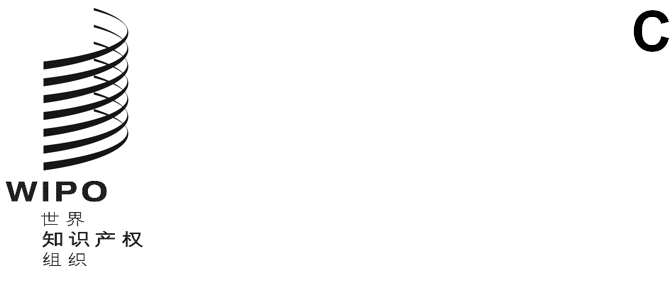 A/65/6原文：英文日期：2024年6月17日世界知识产权组织成员国大会第六十五届系列会议
2024年7月9日至17日，日内瓦计划和预算委员会通过的决定一览秘书处编拟本文件载有“计划和预算委员会通过的决定一览”，这些决定是在其第三十七届会议（2024年6月10日至14日）上通过的。请产权组织各大会各自就其所涉事宜：(i)	注意“计划和预算委员会通过的决定一览”（文件WO/PBC/‌37/13）；并(ii)	批准该文件中所载的计划和预算委员会提出的各项建议。[后接文件WO/PBC/37/13]WO/PBC/37/13原文：英文日期：2024年6月13日计划和预算委员会第三十七届会议
2024年6月10日至14日，日内瓦决定一览秘书处编拟议程第1项	会议开幕议程第2项	选举计划和预算委员会（PBC）代理副主席计划和预算委员会（PBC）为2024年和2025年举行的届会选举比拉勒·艾哈迈德大使（巴基斯坦）为代理副主席。议程第3项	通过议程文件WO/PBC/37/1。计划和预算委员会（PBC）通过了议程（文件WO/PBC/37/1）。议程第4项	独立咨询监督委员会（咨监委）的报告文件WO/PBC/37/2。计划和预算委员会（PBC）建议产权组织大会注意“产权组织独立咨询监督委员会（咨监委）的报告”（文件WO/PBC/37/2）。议程第5项	外聘审计员的报告文件WO/PBC/37/3。计划和预算委员会（PBC）建议产权组织各大会各自就其所涉事宜，注意“外聘审计员的报告”（文件WO/PBC/37/3）。议程第6项	内部监督司（监督司）司长的年度报告文件WO/PBC/37/4。计划和预算委员会（PBC）建议产权组织大会注意“内部监督司（监督司）司长的年度报告”（文件WO/PBC/37/4）。议程第7项	《产权组织内部监督章程》的拟议修订文件WO/PBC/37/5。计划和预算委员会（PBC）建议产权组织大会批准文件WO/PBC/37/5附件一和二中所载的《内部监督章程》的拟议修正案。议程第8项	联合检查组（联检组）建议的落实进展报告文件WO/PBC/37/6 Rev.。计划和预算委员会（PBC）：(i)注意到本报告（文件WO/PBC/37/6 Rev.）；(ii)欢迎并核可秘书处对本报告所载的下述建议落实情况的评估：•	JIU/REP/2023/8（建议3、4、5和6）；•	JIU/REP/2023/6（建议1、3、5和6）；•	JIU/REP/2023/4（建议1、4、5、8和11）；•	JIU/REP/2023/2（建议1、3、4、6和7）；•	JIU/REP/2019/8（建议4）；•	JIU/REP/2018/4（建议10）；(iii)建议继续审议JIU/REP/2023/4（建议2和10）有关建议的落实情况；(iv)建议关闭JIU/REP/2021/3（建议1和2）；以及(v)请秘书处就未完成的联合检查组（联检组）建议提出评估意见，供成员国审议。议程第9项	2022/23年产权组织绩效报告文件WO/PBC/37/7。计划和预算委员会（PBC）对《2022/23年产权组织绩效报告》（WPR）（文件WO/PBC/37/7）进行了审查，承认其性质为秘书处的自我评估，建议产权组织各大会各自就其所涉事宜，注意2022/23两年期在实现预期成果方面取得的积极财务绩效和各部门进展情况。议程第10项	内部监督司（监督司）对2022/23年产权组织绩效报告的审定文件WO/PBC/37/8。计划和预算委员会（PBC）注意到“内部监督司（监督司）关于《2022/23年产权组织绩效报告》的审定报告”（文件WO/PBC/37/8）。议程第11项	2023年年度财务报表；截至2024年4月30日的会费缴纳情况2023年年度财务报告和财务报表文件WO/PBC/37/9。计划和预算委员会（PBC）建议产权组织各大会各自就其所涉事宜，批准“2023年年度财务报告和财务报表”（文件WO/PBC/37/9）。关于投资的最新消息截至2024年4月30日的会费缴纳情况文件WO/PBC/37/10。计划和预算委员会（PBC）注意到“截至2024年4月30日的会费缴纳情况”（文件WO/PBC/37/10）。议程第12项	人力资源年度报告文件WO/PBC/37/INF/1。议程第13项	基本建设总计划项目文件WO/PBC/37/11。计划和预算委员会（PBC）建议产权组织各大会各自就其所涉事宜，批准基建总计划提案（文件WO/PBC/37/11），从产权组织储备金中为本文件附件中详述的三个项目供资，总额4,330万瑞郎，并如附录所示，对马德里信息技术平台第二阶段项目提案作如下修改：(i)修正第2项风险；并(ii)针对该风险增加第2项缓减战略。议程第14项	采购中的可持续性文件WO/PBC/35/6。计划与预算委员会：在其第三十七届会议上讨论了采购背景下的可持续性问题，并注意到当时没有就修订《财务条例与细则》达成共识；认可根据《财务条例与细则》第3.8(b)(v)条，在采购活动中应当对可持续性和其他标准一并适当考虑，并强调适用这一规定时不应使发展中国家、最不发达国家和转型经济体处于不利地位；以及要求秘书处在《产权组织绩效报告》中对采购进行报告时，纳入在采购背景下适用可持续性的情况。议程第15项	关于为离职后健康保险建立独立实体的研究文件WO/PBC/37/12。计划和预算委员会（PBC）建议产权组织各大会各自就其所涉事宜，批准文件WO/PBC/37/12中所述的提案，即建立一个符合IPSAS 39要求的多雇主计划，负责产权组织各大会和UPOV理事会为给雇员福利负债供资留出的资金。议程第16项	2021年评价产权组织驻外办事处的职权范围初稿文件A/55/INF/11、WO/PBC/31/3和WO/PBC/35/7附件。计划和预算委员会（PBC）在讨论“2021年产权组织驻外办事处的职权范围”草案后，请秘书处根据成员国在文件WO/PBC/35/7附件一中和PBC第三十七届会议上发表的意见，更新该文件，并将其提交给PBC第三十八届会议。议程第17项	按联盟分配收入和支出的方法文件A/59/10、A/59/11和A/59/INF/6。计划与预算委员会（PBC）决定在第三十八届会议上继续讨论按联盟分配收入和支出的方法，特别是成员国在前几届会议上提出的有关提案。议程第18项	会议闭幕[后接附录]风险[附录和文件完]风险 缓解战略难以获得优质技术资源参与项目工作，可能导致项目实施延误积极主动地进行规划和外联，以获得所需的技术资源。探索内部流动的可能性。马德里法律框架的变化和其他必要的工作需要优先改变现有的MIRIS系统，以支持修改后的要求，这将导致马德里工作人员无法 /只能有限地从事新马德里平台应交付成果的工作尽可能采用即插即用的方法对当前的马德里信息技术系统进行改造，使其在新的马德里信息技术平台上可以再度使用。为有效执行向运行过渡的计划，并在项目完成后持续支持和维护已交付的系统，需要可用的、有足够技能的长期资源，而这类资源出现不足对现有的马德里员工队伍进行技能更新，探索信通技术集中化的机会，以利用各信息技术团队的现有资源，并积极主动地为新资源进行规划。